SECRETARIA DE EDUCACIÓN PÚBLICAESCUELA PRIMARIA “______________________” CICLO ESCOLAR 2022 – 2023ZONA ESCOLAR: X   SECTOR: X          GRADO: 4°   GRUPO: “X”ASIGNATURA: ESPAÑOLSECRETARIA DE EDUCACIÓN PÚBLICAESCUELA PRIMARIA “______________________” CICLO ESCOLAR 2022 – 2023ZONA ESCOLAR: X   SECTOR: X          GRADO: 4°   GRUPO: “X”ASIGNATURA: MATEMÁTICASSECRETARIA DE EDUCACIÓN PÚBLICAESCUELA PRIMARIA “______________________” CICLO ESCOLAR 2022 – 2023ZONA ESCOLAR: X   SECTOR: X          GRADO: 4°   GRUPO: “X”ASIGNATURA: CIENCIAS NATURALESSECRETARIA DE EDUCACIÓN PÚBLICAESCUELA PRIMARIA “______________________” CICLO ESCOLAR 2022 – 2023ZONA ESCOLAR: X   SECTOR: X          GRADO: 4°   GRUPO: “X”ASIGNATURA: GEOGRAFÍASECRETARIA DE EDUCACIÓN PÚBLICAESCUELA PRIMARIA “______________________” CICLO ESCOLAR 2022 – 2023ZONA ESCOLAR: X   SECTOR: X          GRADO: 4°   GRUPO: “X”ASIGNATURA: HISTORIASECRETARIA DE EDUCACIÓN PÚBLICAESCUELA PRIMARIA “______________________” CICLO ESCOLAR 2022 – 2023ZONA ESCOLAR: X   SECTOR: X          GRADO: 4°   GRUPO: “X”ASIGNATURA: FORMACIÓN CÍVICA Y ÉTICASECRETARIA DE EDUCACIÓN PÚBLICAESCUELA PRIMARIA “______________________” CICLO ESCOLAR 2022 – 2023ZONA ESCOLAR: X   SECTOR: X          GRADO: 4°   GRUPO: “X”ASIGNATURA: EDUCACIÓN SOCIEMOCIONALSECRETARIA DE EDUCACIÓN PÚBLICAESCUELA PRIMARIA “______________________” CICLO ESCOLAR 2022 – 2023ZONA ESCOLAR: X   SECTOR: X          GRADO: 4°   GRUPO: “X”ASIGNATURA: ARTESÁMBITOÁMBITOÁMBITOSECUENCIASECUENCIAPRACTICA SOCIAL DE LENGUAJEESTUDIOESTUDIOESTUDIO10. Me informo e informo a los demás.10. Me informo e informo a los demás.Participación y difusión de información en la comunidad escolar.APRENDIZAJES ESPERADOSAPRENDIZAJES ESPERADOSAPRENDIZAJES ESPERADOSAPRENDIZAJES ESPERADOSAPRENDIZAJES ESPERADOSAPRENDIZAJES ESPERADOSElabora notas informativas sobre los sucesos más importantes de su comunidad, colonia o escuela.Identifica acontecimientos recientes que considera relevantes.Escribe notas informativas; organiza la información que difundirá conforme a la estructura de este tipo de textos: encabezado, entrada, desarrollo y cierre.Escribe párrafos breves en los que destaca el hecho, los protagonistas, los lugares y las fechas. Usa verbos conjugados en tercera persona para relatar los hechos. Usa frases adjetivas para indicar modo y tiempo como: la mañana de hoy, debido a…Usa comas para separar nombres, adjetivos y verbos en una enumeración y para separar frases breves. Distingue entre hechos y opiniones personales.Elabora notas informativas sobre los sucesos más importantes de su comunidad, colonia o escuela.Identifica acontecimientos recientes que considera relevantes.Escribe notas informativas; organiza la información que difundirá conforme a la estructura de este tipo de textos: encabezado, entrada, desarrollo y cierre.Escribe párrafos breves en los que destaca el hecho, los protagonistas, los lugares y las fechas. Usa verbos conjugados en tercera persona para relatar los hechos. Usa frases adjetivas para indicar modo y tiempo como: la mañana de hoy, debido a…Usa comas para separar nombres, adjetivos y verbos en una enumeración y para separar frases breves. Distingue entre hechos y opiniones personales.Elabora notas informativas sobre los sucesos más importantes de su comunidad, colonia o escuela.Identifica acontecimientos recientes que considera relevantes.Escribe notas informativas; organiza la información que difundirá conforme a la estructura de este tipo de textos: encabezado, entrada, desarrollo y cierre.Escribe párrafos breves en los que destaca el hecho, los protagonistas, los lugares y las fechas. Usa verbos conjugados en tercera persona para relatar los hechos. Usa frases adjetivas para indicar modo y tiempo como: la mañana de hoy, debido a…Usa comas para separar nombres, adjetivos y verbos en una enumeración y para separar frases breves. Distingue entre hechos y opiniones personales.Elabora notas informativas sobre los sucesos más importantes de su comunidad, colonia o escuela.Identifica acontecimientos recientes que considera relevantes.Escribe notas informativas; organiza la información que difundirá conforme a la estructura de este tipo de textos: encabezado, entrada, desarrollo y cierre.Escribe párrafos breves en los que destaca el hecho, los protagonistas, los lugares y las fechas. Usa verbos conjugados en tercera persona para relatar los hechos. Usa frases adjetivas para indicar modo y tiempo como: la mañana de hoy, debido a…Usa comas para separar nombres, adjetivos y verbos en una enumeración y para separar frases breves. Distingue entre hechos y opiniones personales.Elabora notas informativas sobre los sucesos más importantes de su comunidad, colonia o escuela.Identifica acontecimientos recientes que considera relevantes.Escribe notas informativas; organiza la información que difundirá conforme a la estructura de este tipo de textos: encabezado, entrada, desarrollo y cierre.Escribe párrafos breves en los que destaca el hecho, los protagonistas, los lugares y las fechas. Usa verbos conjugados en tercera persona para relatar los hechos. Usa frases adjetivas para indicar modo y tiempo como: la mañana de hoy, debido a…Usa comas para separar nombres, adjetivos y verbos en una enumeración y para separar frases breves. Distingue entre hechos y opiniones personales.Elabora notas informativas sobre los sucesos más importantes de su comunidad, colonia o escuela.Identifica acontecimientos recientes que considera relevantes.Escribe notas informativas; organiza la información que difundirá conforme a la estructura de este tipo de textos: encabezado, entrada, desarrollo y cierre.Escribe párrafos breves en los que destaca el hecho, los protagonistas, los lugares y las fechas. Usa verbos conjugados en tercera persona para relatar los hechos. Usa frases adjetivas para indicar modo y tiempo como: la mañana de hoy, debido a…Usa comas para separar nombres, adjetivos y verbos en una enumeración y para separar frases breves. Distingue entre hechos y opiniones personales.DÍA 1ACTIVIDADES PARA TRABAJAR EN PRESENCIAL Y A DISTANCIAACTIVIDADES PARA TRABAJAR EN PRESENCIAL Y A DISTANCIAACTIVIDADES PARA TRABAJAR EN PRESENCIAL Y A DISTANCIAACTIVIDADES PARA TRABAJAR EN PRESENCIAL Y A DISTANCIAACTIVIDADES PARA TRABAJAR EN PRESENCIAL Y A DISTANCIADÍA 1INICIO:Leerán la nota informativa de la página 168 del libro de Español, que se titula “Disminuye presencia de mariposa Monarca en México por pesticidas” y marcaran con un color los hechos y con otro las opiniones. Compartirán sus respuestas de la actividad anterior, sobre los hechos que marcaron y cuestionarles acerca de si encontraron opiniones expuestas en el texto.Leerán la nota informativa de la página 168 del libro de Español, que se titula “Disminuye presencia de mariposa Monarca en México por pesticidas” y marcaran con un color los hechos y con otro las opiniones. Compartirán sus respuestas de la actividad anterior, sobre los hechos que marcaron y cuestionarles acerca de si encontraron opiniones expuestas en el texto.Leerán la nota informativa de la página 168 del libro de Español, que se titula “Disminuye presencia de mariposa Monarca en México por pesticidas” y marcaran con un color los hechos y con otro las opiniones. Compartirán sus respuestas de la actividad anterior, sobre los hechos que marcaron y cuestionarles acerca de si encontraron opiniones expuestas en el texto.Leerán la nota informativa de la página 168 del libro de Español, que se titula “Disminuye presencia de mariposa Monarca en México por pesticidas” y marcaran con un color los hechos y con otro las opiniones. Compartirán sus respuestas de la actividad anterior, sobre los hechos que marcaron y cuestionarles acerca de si encontraron opiniones expuestas en el texto.DÍA 1DESARROLLO:Comentaran cuál es la función de las notas informativas y registraran su conclusión personal en el cuaderno.Comentaran cuál es la función de las notas informativas y registraran su conclusión personal en el cuaderno.Comentaran cuál es la función de las notas informativas y registraran su conclusión personal en el cuaderno.Comentaran cuál es la función de las notas informativas y registraran su conclusión personal en el cuaderno.DÍA 1CIERRE:Seleccionaran un hecho noticioso que haya ocurrido en su comunidad, colonia o escuela, para investigarlo de tarea. Entrevistaran a personas que lo presenciaron o buscar la información en medios impresos o digitales y tomaran nota en su cuaderno.Seleccionaran un hecho noticioso que haya ocurrido en su comunidad, colonia o escuela, para investigarlo de tarea. Entrevistaran a personas que lo presenciaron o buscar la información en medios impresos o digitales y tomaran nota en su cuaderno.Seleccionaran un hecho noticioso que haya ocurrido en su comunidad, colonia o escuela, para investigarlo de tarea. Entrevistaran a personas que lo presenciaron o buscar la información en medios impresos o digitales y tomaran nota en su cuaderno.Seleccionaran un hecho noticioso que haya ocurrido en su comunidad, colonia o escuela, para investigarlo de tarea. Entrevistaran a personas que lo presenciaron o buscar la información en medios impresos o digitales y tomaran nota en su cuaderno.DÍA 2ACTIVIDADES PARA TRABAJAR EN PRESENCIAL Y A DISTANCIAACTIVIDADES PARA TRABAJAR EN PRESENCIAL Y A DISTANCIAACTIVIDADES PARA TRABAJAR EN PRESENCIAL Y A DISTANCIAACTIVIDADES PARA TRABAJAR EN PRESENCIAL Y A DISTANCIAACTIVIDADES PARA TRABAJAR EN PRESENCIAL Y A DISTANCIADÍA 2INICIO:Preguntare a los estudiantes si saben cómo se les llama a las personas que recolectan información de un suceso y a partir de ésta, redactan las noticias.Preguntare a los estudiantes si saben cómo se les llama a las personas que recolectan información de un suceso y a partir de ésta, redactan las noticias.Preguntare a los estudiantes si saben cómo se les llama a las personas que recolectan información de un suceso y a partir de ésta, redactan las noticias.Preguntare a los estudiantes si saben cómo se les llama a las personas que recolectan información de un suceso y a partir de ésta, redactan las noticias.DÍA 2DESARROLLO:Analizaran el esquema de la página 170 de su libro de Español, acerca de cómo los reporteros recuperan la información de un hecho acontecido, a partir de las preguntas:¿Qué?, ¿quién?, ¿cuándo?, ¿cómo?, ¿por qué?, etc.Analizaran el esquema de la página 170 de su libro de Español, acerca de cómo los reporteros recuperan la información de un hecho acontecido, a partir de las preguntas:¿Qué?, ¿quién?, ¿cuándo?, ¿cómo?, ¿por qué?, etc.Analizaran el esquema de la página 170 de su libro de Español, acerca de cómo los reporteros recuperan la información de un hecho acontecido, a partir de las preguntas:¿Qué?, ¿quién?, ¿cuándo?, ¿cómo?, ¿por qué?, etc.Analizaran el esquema de la página 170 de su libro de Español, acerca de cómo los reporteros recuperan la información de un hecho acontecido, a partir de las preguntas:¿Qué?, ¿quién?, ¿cuándo?, ¿cómo?, ¿por qué?, etc.DÍA 2CIERRE:Investigaran más información sobre su hecho noticioso, si les hace falta datos.Guardaran el producto, pues se va a continuar necesitando en las próximas sesiones.Investigaran más información sobre su hecho noticioso, si les hace falta datos.Guardaran el producto, pues se va a continuar necesitando en las próximas sesiones.Investigaran más información sobre su hecho noticioso, si les hace falta datos.Guardaran el producto, pues se va a continuar necesitando en las próximas sesiones.Investigaran más información sobre su hecho noticioso, si les hace falta datos.Guardaran el producto, pues se va a continuar necesitando en las próximas sesiones.DÍA 3 ACTIVIDADES PARA TRABAJAR EN PRESENCIAL Y A DISTANCIAACTIVIDADES PARA TRABAJAR EN PRESENCIAL Y A DISTANCIAACTIVIDADES PARA TRABAJAR EN PRESENCIAL Y A DISTANCIAACTIVIDADES PARA TRABAJAR EN PRESENCIAL Y A DISTANCIAACTIVIDADES PARA TRABAJAR EN PRESENCIAL Y A DISTANCIADÍA 3 INICIO:Buscaran el relato “El Golém”, páginas 82 y 83 de su libro Lecturas. Cuarto grado. Cerraran los ojos mientras el maestro lee un fragmento de la novela en voz alta e imaginar las características físicas y psicológicas del personaje principal. Recordarles que el protagonista es quien lleva mayor peso en una historia.Buscaran el relato “El Golém”, páginas 82 y 83 de su libro Lecturas. Cuarto grado. Cerraran los ojos mientras el maestro lee un fragmento de la novela en voz alta e imaginar las características físicas y psicológicas del personaje principal. Recordarles que el protagonista es quien lleva mayor peso en una historia.Buscaran el relato “El Golém”, páginas 82 y 83 de su libro Lecturas. Cuarto grado. Cerraran los ojos mientras el maestro lee un fragmento de la novela en voz alta e imaginar las características físicas y psicológicas del personaje principal. Recordarles que el protagonista es quien lleva mayor peso en una historia.Buscaran el relato “El Golém”, páginas 82 y 83 de su libro Lecturas. Cuarto grado. Cerraran los ojos mientras el maestro lee un fragmento de la novela en voz alta e imaginar las características físicas y psicológicas del personaje principal. Recordarles que el protagonista es quien lleva mayor peso en una historia.DÍA 3 DESARROLLO:Comentare las siguientes preguntas para identificarlo:¿Quién es el protagonista?¿Cómo es físicamente?¿Qué particularidades tiene?¿Cómo es su carácter?Describirán en su libreta al personaje principal con sus palabras; guiándose de las preguntas del ejercicio 3 de su libro de Español página 172, acerca su aspecto físico.Comentare las siguientes preguntas para identificarlo:¿Quién es el protagonista?¿Cómo es físicamente?¿Qué particularidades tiene?¿Cómo es su carácter?Describirán en su libreta al personaje principal con sus palabras; guiándose de las preguntas del ejercicio 3 de su libro de Español página 172, acerca su aspecto físico.Comentare las siguientes preguntas para identificarlo:¿Quién es el protagonista?¿Cómo es físicamente?¿Qué particularidades tiene?¿Cómo es su carácter?Describirán en su libreta al personaje principal con sus palabras; guiándose de las preguntas del ejercicio 3 de su libro de Español página 172, acerca su aspecto físico.Comentare las siguientes preguntas para identificarlo:¿Quién es el protagonista?¿Cómo es físicamente?¿Qué particularidades tiene?¿Cómo es su carácter?Describirán en su libreta al personaje principal con sus palabras; guiándose de las preguntas del ejercicio 3 de su libro de Español página 172, acerca su aspecto físico.DÍA 3 CIERRE:Compartirán sus descripciones con sus compañeros y comentarlas. Al terminar responderan:¿Qué importancia tiene imaginar a los personajes al momento de leer?Cuando leen, ¿imaginan a los personajes y a los espacios que se narran?¿Por qué crees que pasa esto?Compartirán sus descripciones con sus compañeros y comentarlas. Al terminar responderan:¿Qué importancia tiene imaginar a los personajes al momento de leer?Cuando leen, ¿imaginan a los personajes y a los espacios que se narran?¿Por qué crees que pasa esto?Compartirán sus descripciones con sus compañeros y comentarlas. Al terminar responderan:¿Qué importancia tiene imaginar a los personajes al momento de leer?Cuando leen, ¿imaginan a los personajes y a los espacios que se narran?¿Por qué crees que pasa esto?Compartirán sus descripciones con sus compañeros y comentarlas. Al terminar responderan:¿Qué importancia tiene imaginar a los personajes al momento de leer?Cuando leen, ¿imaginan a los personajes y a los espacios que se narran?¿Por qué crees que pasa esto?DÍA 4ACTIVIDADES PARA TRABAJAR EN PRESENCIAL Y A DISTANCIAACTIVIDADES PARA TRABAJAR EN PRESENCIAL Y A DISTANCIAACTIVIDADES PARA TRABAJAR EN PRESENCIAL Y A DISTANCIAACTIVIDADES PARA TRABAJAR EN PRESENCIAL Y A DISTANCIAACTIVIDADES PARA TRABAJAR EN PRESENCIAL Y A DISTANCIADÍA 4INICIO:Ajustaran el segundo borrador de tu nota, conforme a las siguientes sugerencias:Comprobaran que no se hayan incluido opiniones, solo hechos.Seleccionaran las imágenes para acompañar el texto y escribirán los pies de imagen.Ajustaran el segundo borrador de tu nota, conforme a las siguientes sugerencias:Comprobaran que no se hayan incluido opiniones, solo hechos.Seleccionaran las imágenes para acompañar el texto y escribirán los pies de imagen.Ajustaran el segundo borrador de tu nota, conforme a las siguientes sugerencias:Comprobaran que no se hayan incluido opiniones, solo hechos.Seleccionaran las imágenes para acompañar el texto y escribirán los pies de imagen.Ajustaran el segundo borrador de tu nota, conforme a las siguientes sugerencias:Comprobaran que no se hayan incluido opiniones, solo hechos.Seleccionaran las imágenes para acompañar el texto y escribirán los pies de imagen.DÍA 4DESARROLLO:Guardaran el producto de la sesión, pues se va a continuar puliendo en la próxima clase.Guardaran el producto de la sesión, pues se va a continuar puliendo en la próxima clase.Guardaran el producto de la sesión, pues se va a continuar puliendo en la próxima clase.Guardaran el producto de la sesión, pues se va a continuar puliendo en la próxima clase.DÍA 4CIERRE:Realizaran la actividad sugerida. (Anexo 01 del material de apoyo)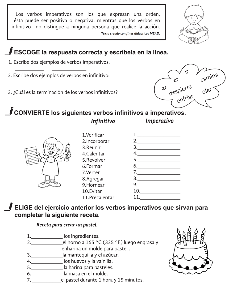 Realizaran la actividad sugerida. (Anexo 01 del material de apoyo)Realizaran la actividad sugerida. (Anexo 01 del material de apoyo)Realizaran la actividad sugerida. (Anexo 01 del material de apoyo)DÍA 5ACTIVIDADES PARA TRABAJAR EN PRESENCIAL Y A DISTANCIAACTIVIDADES PARA TRABAJAR EN PRESENCIAL Y A DISTANCIAACTIVIDADES PARA TRABAJAR EN PRESENCIAL Y A DISTANCIAACTIVIDADES PARA TRABAJAR EN PRESENCIAL Y A DISTANCIAACTIVIDADES PARA TRABAJAR EN PRESENCIAL Y A DISTANCIADÍA 5INICIO:Revisaran el ajuste de su borrador a partir de los aspectos señalados en la columna de “Autoevaluación”, de la tabla que está en la página 174 del libro de Español. Pedirán a un compañero que revise su trabajo y con base en lo observado, que responda la columna de “Coevaluación” en la misma tabla de la página 174.Revisaran el ajuste de su borrador a partir de los aspectos señalados en la columna de “Autoevaluación”, de la tabla que está en la página 174 del libro de Español. Pedirán a un compañero que revise su trabajo y con base en lo observado, que responda la columna de “Coevaluación” en la misma tabla de la página 174.Revisaran el ajuste de su borrador a partir de los aspectos señalados en la columna de “Autoevaluación”, de la tabla que está en la página 174 del libro de Español. Pedirán a un compañero que revise su trabajo y con base en lo observado, que responda la columna de “Coevaluación” en la misma tabla de la página 174.Revisaran el ajuste de su borrador a partir de los aspectos señalados en la columna de “Autoevaluación”, de la tabla que está en la página 174 del libro de Español. Pedirán a un compañero que revise su trabajo y con base en lo observado, que responda la columna de “Coevaluación” en la misma tabla de la página 174.DÍA 5DESARROLLO:Organizarse para difundir las notas informativas:Analizaran la mejor alternativa conforme a los tiempos disponibles y los materiales con los que cuentan. Por ejemplo, puede ser mediante un periódico de aula o mural. Elaboraran el medio de difusión incluyendo las notas de todo el grupo y publicarlo ante la comunidad escolar.Organizarse para difundir las notas informativas:Analizaran la mejor alternativa conforme a los tiempos disponibles y los materiales con los que cuentan. Por ejemplo, puede ser mediante un periódico de aula o mural. Elaboraran el medio de difusión incluyendo las notas de todo el grupo y publicarlo ante la comunidad escolar.Organizarse para difundir las notas informativas:Analizaran la mejor alternativa conforme a los tiempos disponibles y los materiales con los que cuentan. Por ejemplo, puede ser mediante un periódico de aula o mural. Elaboraran el medio de difusión incluyendo las notas de todo el grupo y publicarlo ante la comunidad escolar.Organizarse para difundir las notas informativas:Analizaran la mejor alternativa conforme a los tiempos disponibles y los materiales con los que cuentan. Por ejemplo, puede ser mediante un periódico de aula o mural. Elaboraran el medio de difusión incluyendo las notas de todo el grupo y publicarlo ante la comunidad escolar.DÍA 5CIERRE:Leerán el texto de la página 175, acerca de lo que pasa cuando leemos una lectura que nos recuerda a otra; cuestionar a los alumnos sobre si lo han experimentado antes.Elegirán un texto breve que les llame la atención de su libro de Lecturas. Cuarto grado y pedirán al maestro que se los lea en voz alta.Escucharan con atención la lectura y al término, comentaran si conocen una historia similar.Anotaran en el pizarrón el título leído y los nombres de otros textos que les evocó esa lectura. Buscaran en parejas en su libro de Lecturas. Cuarto grado, en la Biblioteca de Aula o la Escolar, alguno de los títulos registrados en el pizarrón y comentarlos.Leerán el texto de la página 175, acerca de lo que pasa cuando leemos una lectura que nos recuerda a otra; cuestionar a los alumnos sobre si lo han experimentado antes.Elegirán un texto breve que les llame la atención de su libro de Lecturas. Cuarto grado y pedirán al maestro que se los lea en voz alta.Escucharan con atención la lectura y al término, comentaran si conocen una historia similar.Anotaran en el pizarrón el título leído y los nombres de otros textos que les evocó esa lectura. Buscaran en parejas en su libro de Lecturas. Cuarto grado, en la Biblioteca de Aula o la Escolar, alguno de los títulos registrados en el pizarrón y comentarlos.Leerán el texto de la página 175, acerca de lo que pasa cuando leemos una lectura que nos recuerda a otra; cuestionar a los alumnos sobre si lo han experimentado antes.Elegirán un texto breve que les llame la atención de su libro de Lecturas. Cuarto grado y pedirán al maestro que se los lea en voz alta.Escucharan con atención la lectura y al término, comentaran si conocen una historia similar.Anotaran en el pizarrón el título leído y los nombres de otros textos que les evocó esa lectura. Buscaran en parejas en su libro de Lecturas. Cuarto grado, en la Biblioteca de Aula o la Escolar, alguno de los títulos registrados en el pizarrón y comentarlos.Leerán el texto de la página 175, acerca de lo que pasa cuando leemos una lectura que nos recuerda a otra; cuestionar a los alumnos sobre si lo han experimentado antes.Elegirán un texto breve que les llame la atención de su libro de Lecturas. Cuarto grado y pedirán al maestro que se los lea en voz alta.Escucharan con atención la lectura y al término, comentaran si conocen una historia similar.Anotaran en el pizarrón el título leído y los nombres de otros textos que les evocó esa lectura. Buscaran en parejas en su libro de Lecturas. Cuarto grado, en la Biblioteca de Aula o la Escolar, alguno de los títulos registrados en el pizarrón y comentarlos.RECURSOS DIDÁCTICOS Y REFERENCIASRECURSOS DIDÁCTICOS Y REFERENCIASRECURSOS DIDÁCTICOS Y REFERENCIASRECURSOS DIDÁCTICOS Y REFERENCIASEVALUACIÓN Y EVIDENCIASEVALUACIÓN Y EVIDENCIASLibro de texto Español Cuarto grado, páginas 168 a 175.	Libro de Lecturas. Cuarto grado, páginas 82 y 83. Libros de la Biblioteca de Aula o la Escolar.Cuaderno de la asignatura.Materiales pare elaborar un medio de difusión: Hojas blancas, cartulina, plumones, lapicera, pegamento, tijeras, etc.Libro de texto Español Cuarto grado, páginas 168 a 175.	Libro de Lecturas. Cuarto grado, páginas 82 y 83. Libros de la Biblioteca de Aula o la Escolar.Cuaderno de la asignatura.Materiales pare elaborar un medio de difusión: Hojas blancas, cartulina, plumones, lapicera, pegamento, tijeras, etc.Libro de texto Español Cuarto grado, páginas 168 a 175.	Libro de Lecturas. Cuarto grado, páginas 82 y 83. Libros de la Biblioteca de Aula o la Escolar.Cuaderno de la asignatura.Materiales pare elaborar un medio de difusión: Hojas blancas, cartulina, plumones, lapicera, pegamento, tijeras, etc.Libro de texto Español Cuarto grado, páginas 168 a 175.	Libro de Lecturas. Cuarto grado, páginas 82 y 83. Libros de la Biblioteca de Aula o la Escolar.Cuaderno de la asignatura.Materiales pare elaborar un medio de difusión: Hojas blancas, cartulina, plumones, lapicera, pegamento, tijeras, etc.Observación y análisis del desarrollo de las actividades.Actividades en el cuaderno de la asignatura.Resolución de las actividades del libro de texto.Notas informativas publicadas a la comunidad escolar.Observación y análisis del desarrollo de las actividades.Actividades en el cuaderno de la asignatura.Resolución de las actividades del libro de texto.Notas informativas publicadas a la comunidad escolar.OBSERVACIONES Y ADECUACIONESOBSERVACIONES Y ADECUACIONESOBSERVACIONES Y ADECUACIONESOBSERVACIONES Y ADECUACIONESOBSERVACIONES Y ADECUACIONESOBSERVACIONES Y ADECUACIONESBLOQUEBLOQUE44EJESentido numérico y pensamiento algebraico.Sentido numérico y pensamiento algebraico.Sentido numérico y pensamiento algebraico.DESAFÍOSDESAFÍOSCONTENIDOSCONTENIDOSCONTENIDOSCONTENIDOSCONTENIDOSCONTENIDOSINTENCIÓN DIDÁCTICAINTENCIÓN DIDÁCTICANúmeros y sistemas de numeraciónIdentificación del patrón en una sucesión de figuras compuestas, hasta con dos variables.Problemas aditivosResolución de sumas o restas de números decimales en diversos contextos.Problemas multiplicativos.Desarrollo y ejercitación de un algoritmo para dividir números de hasta tres cifras entre un número de una o dos cifras.Números y sistemas de numeraciónIdentificación del patrón en una sucesión de figuras compuestas, hasta con dos variables.Problemas aditivosResolución de sumas o restas de números decimales en diversos contextos.Problemas multiplicativos.Desarrollo y ejercitación de un algoritmo para dividir números de hasta tres cifras entre un número de una o dos cifras.Números y sistemas de numeraciónIdentificación del patrón en una sucesión de figuras compuestas, hasta con dos variables.Problemas aditivosResolución de sumas o restas de números decimales en diversos contextos.Problemas multiplicativos.Desarrollo y ejercitación de un algoritmo para dividir números de hasta tres cifras entre un número de una o dos cifras.Números y sistemas de numeraciónIdentificación del patrón en una sucesión de figuras compuestas, hasta con dos variables.Problemas aditivosResolución de sumas o restas de números decimales en diversos contextos.Problemas multiplicativos.Desarrollo y ejercitación de un algoritmo para dividir números de hasta tres cifras entre un número de una o dos cifras.Números y sistemas de numeraciónIdentificación del patrón en una sucesión de figuras compuestas, hasta con dos variables.Problemas aditivosResolución de sumas o restas de números decimales en diversos contextos.Problemas multiplicativos.Desarrollo y ejercitación de un algoritmo para dividir números de hasta tres cifras entre un número de una o dos cifras.Números y sistemas de numeraciónIdentificación del patrón en una sucesión de figuras compuestas, hasta con dos variables.Problemas aditivosResolución de sumas o restas de números decimales en diversos contextos.Problemas multiplicativos.Desarrollo y ejercitación de un algoritmo para dividir números de hasta tres cifras entre un número de una o dos cifras.Que los alumnos relacionen las variables que intervienen en una sucesión compuesta formada con figuras y la sucesión numérica que se deriva de ellas.Que los alumnos determinen qué operación realizar para modificar un número decimal, a partir del valor relativo de las cifras que lo forman.Que los alumnos interpreten la parte decimal de un número en el contexto de la medición para resolver problemas aditivos.Que los alumnos fortalezcan sus conocimientos respecto al algoritmo convencional de la división, al revisar y corregir algunos ejemplos.Que los alumnos analicen, usen y ejerciten el algoritmo convencional de la división.Que los alumnos relacionen las variables que intervienen en una sucesión compuesta formada con figuras y la sucesión numérica que se deriva de ellas.Que los alumnos determinen qué operación realizar para modificar un número decimal, a partir del valor relativo de las cifras que lo forman.Que los alumnos interpreten la parte decimal de un número en el contexto de la medición para resolver problemas aditivos.Que los alumnos fortalezcan sus conocimientos respecto al algoritmo convencional de la división, al revisar y corregir algunos ejemplos.Que los alumnos analicen, usen y ejerciten el algoritmo convencional de la división.DÍA 1ACTIVIDADES PARA TRABAJAR EN PRESENCIAL Y A DISTANCIAACTIVIDADES PARA TRABAJAR EN PRESENCIAL Y A DISTANCIAACTIVIDADES PARA TRABAJAR EN PRESENCIAL Y A DISTANCIAACTIVIDADES PARA TRABAJAR EN PRESENCIAL Y A DISTANCIAACTIVIDADES PARA TRABAJAR EN PRESENCIAL Y A DISTANCIAACTIVIDADES PARA TRABAJAR EN PRESENCIAL Y A DISTANCIAACTIVIDADES PARA TRABAJAR EN PRESENCIAL Y A DISTANCIADÍA 1INICIO:INICIO:Completaran en el cuaderno la siguiente sucesión de figuras.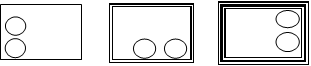  Figura 1                       Figura 2                        Figura 3                             Figura 4                            Figura 5Completaran en el cuaderno la siguiente sucesión de figuras. Figura 1                       Figura 2                        Figura 3                             Figura 4                            Figura 5Completaran en el cuaderno la siguiente sucesión de figuras. Figura 1                       Figura 2                        Figura 3                             Figura 4                            Figura 5Completaran en el cuaderno la siguiente sucesión de figuras. Figura 1                       Figura 2                        Figura 3                             Figura 4                            Figura 5Completaran en el cuaderno la siguiente sucesión de figuras. Figura 1                       Figura 2                        Figura 3                             Figura 4                            Figura 5DÍA 1DESARROLLO:DESARROLLO:Inventaran 3 sucesiones, cada una debe tener al menos 5 figuras y dibujarlas en el cuaderno. Pueden usar de ejemplo el ejercicio anterior.Inventaran 3 sucesiones, cada una debe tener al menos 5 figuras y dibujarlas en el cuaderno. Pueden usar de ejemplo el ejercicio anterior.Inventaran 3 sucesiones, cada una debe tener al menos 5 figuras y dibujarlas en el cuaderno. Pueden usar de ejemplo el ejercicio anterior.Inventaran 3 sucesiones, cada una debe tener al menos 5 figuras y dibujarlas en el cuaderno. Pueden usar de ejemplo el ejercicio anterior.Inventaran 3 sucesiones, cada una debe tener al menos 5 figuras y dibujarlas en el cuaderno. Pueden usar de ejemplo el ejercicio anterior.DÍA 1CIERRE:CIERRE:Observaran un video acerca de cómo determinar el patrón de una sucesión. Disponible en:https://youtu.be/SPJwfXwwaOg.Observaran un video acerca de cómo determinar el patrón de una sucesión. Disponible en:https://youtu.be/SPJwfXwwaOg.Observaran un video acerca de cómo determinar el patrón de una sucesión. Disponible en:https://youtu.be/SPJwfXwwaOg.Observaran un video acerca de cómo determinar el patrón de una sucesión. Disponible en:https://youtu.be/SPJwfXwwaOg.Observaran un video acerca de cómo determinar el patrón de una sucesión. Disponible en:https://youtu.be/SPJwfXwwaOg.DÍA 2ACTIVIDADES PARA TRABAJAR EN PRESENCIAL Y A DISTANCIAACTIVIDADES PARA TRABAJAR EN PRESENCIAL Y A DISTANCIAACTIVIDADES PARA TRABAJAR EN PRESENCIAL Y A DISTANCIAACTIVIDADES PARA TRABAJAR EN PRESENCIAL Y A DISTANCIAACTIVIDADES PARA TRABAJAR EN PRESENCIAL Y A DISTANCIAACTIVIDADES PARA TRABAJAR EN PRESENCIAL Y A DISTANCIAACTIVIDADES PARA TRABAJAR EN PRESENCIAL Y A DISTANCIADÍA 2INICIO:INICIO:Resolverán las siguientes operaciones en el cuaderno:4.3 – 2.35 =          1.44 + 0.70 =        3.50 -1.28 =         6.56+ 2.3=     Resolverán las siguientes operaciones en el cuaderno:4.3 – 2.35 =          1.44 + 0.70 =        3.50 -1.28 =         6.56+ 2.3=     Resolverán las siguientes operaciones en el cuaderno:4.3 – 2.35 =          1.44 + 0.70 =        3.50 -1.28 =         6.56+ 2.3=     Resolverán las siguientes operaciones en el cuaderno:4.3 – 2.35 =          1.44 + 0.70 =        3.50 -1.28 =         6.56+ 2.3=     Resolverán las siguientes operaciones en el cuaderno:4.3 – 2.35 =          1.44 + 0.70 =        3.50 -1.28 =         6.56+ 2.3=     DÍA 2DESARROLLO:DESARROLLO:Comprobaran y analizaran en plenaria sus resultados, retomando los procedimientos convencionales para la suma y resta con números decimales. Para ello pueden apoyarse de los siguientes videos:https://youtu.be/WuT-Ka03i2k (suma). https://youtu.be/sFBwSrHNwyI (resta).Comprobaran y analizaran en plenaria sus resultados, retomando los procedimientos convencionales para la suma y resta con números decimales. Para ello pueden apoyarse de los siguientes videos:https://youtu.be/WuT-Ka03i2k (suma). https://youtu.be/sFBwSrHNwyI (resta).Comprobaran y analizaran en plenaria sus resultados, retomando los procedimientos convencionales para la suma y resta con números decimales. Para ello pueden apoyarse de los siguientes videos:https://youtu.be/WuT-Ka03i2k (suma). https://youtu.be/sFBwSrHNwyI (resta).Comprobaran y analizaran en plenaria sus resultados, retomando los procedimientos convencionales para la suma y resta con números decimales. Para ello pueden apoyarse de los siguientes videos:https://youtu.be/WuT-Ka03i2k (suma). https://youtu.be/sFBwSrHNwyI (resta).Comprobaran y analizaran en plenaria sus resultados, retomando los procedimientos convencionales para la suma y resta con números decimales. Para ello pueden apoyarse de los siguientes videos:https://youtu.be/WuT-Ka03i2k (suma). https://youtu.be/sFBwSrHNwyI (resta).DÍA 2CIERRE:CIERRE:Realizaran la actividad sugerida. (Anexo 02 del material de apoyo)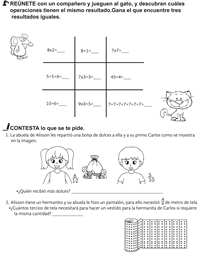 Realizaran la actividad sugerida. (Anexo 02 del material de apoyo)Realizaran la actividad sugerida. (Anexo 02 del material de apoyo)Realizaran la actividad sugerida. (Anexo 02 del material de apoyo)Realizaran la actividad sugerida. (Anexo 02 del material de apoyo)DÍA 3 ACTIVIDADES PARA TRABAJAR EN PRESENCIAL Y A DISTANCIAACTIVIDADES PARA TRABAJAR EN PRESENCIAL Y A DISTANCIAACTIVIDADES PARA TRABAJAR EN PRESENCIAL Y A DISTANCIAACTIVIDADES PARA TRABAJAR EN PRESENCIAL Y A DISTANCIAACTIVIDADES PARA TRABAJAR EN PRESENCIAL Y A DISTANCIAACTIVIDADES PARA TRABAJAR EN PRESENCIAL Y A DISTANCIAACTIVIDADES PARA TRABAJAR EN PRESENCIAL Y A DISTANCIADÍA 3 INICIO:INICIO:Realizaran en el cuaderno las operaciones y el siguiente problema: 2.35 + 56.3 =          13.5 - 13.5 =           423.1 - 32.12 =          7.05 +7.5 =Ricardo fue al mercado y compró $120.50 de carne, $45. 20 por 1 kg de frijol y $52.80 de frutas y verduras. Si pagó con un billete de $500 pesos ¿cuánto le sobró?Realizaran en el cuaderno las operaciones y el siguiente problema: 2.35 + 56.3 =          13.5 - 13.5 =           423.1 - 32.12 =          7.05 +7.5 =Ricardo fue al mercado y compró $120.50 de carne, $45. 20 por 1 kg de frijol y $52.80 de frutas y verduras. Si pagó con un billete de $500 pesos ¿cuánto le sobró?Realizaran en el cuaderno las operaciones y el siguiente problema: 2.35 + 56.3 =          13.5 - 13.5 =           423.1 - 32.12 =          7.05 +7.5 =Ricardo fue al mercado y compró $120.50 de carne, $45. 20 por 1 kg de frijol y $52.80 de frutas y verduras. Si pagó con un billete de $500 pesos ¿cuánto le sobró?Realizaran en el cuaderno las operaciones y el siguiente problema: 2.35 + 56.3 =          13.5 - 13.5 =           423.1 - 32.12 =          7.05 +7.5 =Ricardo fue al mercado y compró $120.50 de carne, $45. 20 por 1 kg de frijol y $52.80 de frutas y verduras. Si pagó con un billete de $500 pesos ¿cuánto le sobró?Realizaran en el cuaderno las operaciones y el siguiente problema: 2.35 + 56.3 =          13.5 - 13.5 =           423.1 - 32.12 =          7.05 +7.5 =Ricardo fue al mercado y compró $120.50 de carne, $45. 20 por 1 kg de frijol y $52.80 de frutas y verduras. Si pagó con un billete de $500 pesos ¿cuánto le sobró?DÍA 3 DESARROLLO:DESARROLLO:Comentaran los procedimientos empleados para la resolución de las situaciones problemáticas y sus respuestas.Comentaran los procedimientos empleados para la resolución de las situaciones problemáticas y sus respuestas.Comentaran los procedimientos empleados para la resolución de las situaciones problemáticas y sus respuestas.Comentaran los procedimientos empleados para la resolución de las situaciones problemáticas y sus respuestas.Comentaran los procedimientos empleados para la resolución de las situaciones problemáticas y sus respuestas.DÍA 3 CIERRE:CIERRE:Realizaran la actividad sugerida. (Anexo 03 del material de apoyo)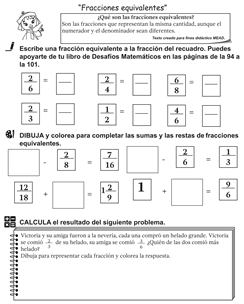 Realizaran la actividad sugerida. (Anexo 03 del material de apoyo)Realizaran la actividad sugerida. (Anexo 03 del material de apoyo)Realizaran la actividad sugerida. (Anexo 03 del material de apoyo)Realizaran la actividad sugerida. (Anexo 03 del material de apoyo)DÍA 4ACTIVIDADES PARA TRABAJAR EN PRESENCIAL Y A DISTANCIAACTIVIDADES PARA TRABAJAR EN PRESENCIAL Y A DISTANCIAACTIVIDADES PARA TRABAJAR EN PRESENCIAL Y A DISTANCIAACTIVIDADES PARA TRABAJAR EN PRESENCIAL Y A DISTANCIAACTIVIDADES PARA TRABAJAR EN PRESENCIAL Y A DISTANCIAACTIVIDADES PARA TRABAJAR EN PRESENCIAL Y A DISTANCIAACTIVIDADES PARA TRABAJAR EN PRESENCIAL Y A DISTANCIADÍA 4INICIO:INICIO:Resolverán en el cuaderno las siguientes operaciones:Compararan de manera grupal el desarrollo de las anteriores operaciones.Resolverán en el cuaderno las siguientes operaciones:Compararan de manera grupal el desarrollo de las anteriores operaciones.Resolverán en el cuaderno las siguientes operaciones:Compararan de manera grupal el desarrollo de las anteriores operaciones.Resolverán en el cuaderno las siguientes operaciones:Compararan de manera grupal el desarrollo de las anteriores operaciones.Resolverán en el cuaderno las siguientes operaciones:Compararan de manera grupal el desarrollo de las anteriores operaciones.DÍA 4DESARROLLO:DESARROLLO:Repasaran con apoyo del maestro, el procedimiento formal para efectuar divisiones. Pueden apoyarse de la información expuesta en el siguiente video:https://youtu.be/mQ4wKV9_pZs (Divisiones para principiantes).Repasaran con apoyo del maestro, el procedimiento formal para efectuar divisiones. Pueden apoyarse de la información expuesta en el siguiente video:https://youtu.be/mQ4wKV9_pZs (Divisiones para principiantes).Repasaran con apoyo del maestro, el procedimiento formal para efectuar divisiones. Pueden apoyarse de la información expuesta en el siguiente video:https://youtu.be/mQ4wKV9_pZs (Divisiones para principiantes).Repasaran con apoyo del maestro, el procedimiento formal para efectuar divisiones. Pueden apoyarse de la información expuesta en el siguiente video:https://youtu.be/mQ4wKV9_pZs (Divisiones para principiantes).Repasaran con apoyo del maestro, el procedimiento formal para efectuar divisiones. Pueden apoyarse de la información expuesta en el siguiente video:https://youtu.be/mQ4wKV9_pZs (Divisiones para principiantes).DÍA 4CIERRE:CIERRE:Compartirán sus resultados y aclarare las dudas que persistan sobre el desarrollo y ejercitación del algoritmo de la división.Compartirán sus resultados y aclarare las dudas que persistan sobre el desarrollo y ejercitación del algoritmo de la división.Compartirán sus resultados y aclarare las dudas que persistan sobre el desarrollo y ejercitación del algoritmo de la división.Compartirán sus resultados y aclarare las dudas que persistan sobre el desarrollo y ejercitación del algoritmo de la división.Compartirán sus resultados y aclarare las dudas que persistan sobre el desarrollo y ejercitación del algoritmo de la división.DÍA 5ACTIVIDADES PARA TRABAJAR EN PRESENCIAL Y A DISTANCIAACTIVIDADES PARA TRABAJAR EN PRESENCIAL Y A DISTANCIAACTIVIDADES PARA TRABAJAR EN PRESENCIAL Y A DISTANCIAACTIVIDADES PARA TRABAJAR EN PRESENCIAL Y A DISTANCIAACTIVIDADES PARA TRABAJAR EN PRESENCIAL Y A DISTANCIAACTIVIDADES PARA TRABAJAR EN PRESENCIAL Y A DISTANCIAACTIVIDADES PARA TRABAJAR EN PRESENCIAL Y A DISTANCIADÍA 5INICIO:INICIO:Resolverán en el cuaderno el siguiente problema: Ismael tiene 290 galletas y las vende en bolsas con 6 piezas cada una, ¿cuántas bolsas le saldrán?, ¿le sobrarán galletas?Resolverán en el cuaderno el siguiente problema: Ismael tiene 290 galletas y las vende en bolsas con 6 piezas cada una, ¿cuántas bolsas le saldrán?, ¿le sobrarán galletas?Resolverán en el cuaderno el siguiente problema: Ismael tiene 290 galletas y las vende en bolsas con 6 piezas cada una, ¿cuántas bolsas le saldrán?, ¿le sobrarán galletas?Resolverán en el cuaderno el siguiente problema: Ismael tiene 290 galletas y las vende en bolsas con 6 piezas cada una, ¿cuántas bolsas le saldrán?, ¿le sobrarán galletas?Resolverán en el cuaderno el siguiente problema: Ismael tiene 290 galletas y las vende en bolsas con 6 piezas cada una, ¿cuántas bolsas le saldrán?, ¿le sobrarán galletas?DÍA 5DESARROLLO:DESARROLLO:Comentaran de forma grupal los procedimientos empleados para encontrar la solución al problema anterior.Comentaran de forma grupal los procedimientos empleados para encontrar la solución al problema anterior.Comentaran de forma grupal los procedimientos empleados para encontrar la solución al problema anterior.Comentaran de forma grupal los procedimientos empleados para encontrar la solución al problema anterior.Comentaran de forma grupal los procedimientos empleados para encontrar la solución al problema anterior.DÍA 5CIERRE:CIERRE:Harán las siguientes operaciones en el cuaderno, para continuar practicando el uso del algoritmo de la división:126 ÷ 3 =             512 ÷ 4 =            990 ÷ 10 =776 ÷ 9 =             328 ÷ 8 =            444 ÷ 22 =360 ÷ 15 =           600 ÷ 12 =          755 ÷ 5 =Harán las siguientes operaciones en el cuaderno, para continuar practicando el uso del algoritmo de la división:126 ÷ 3 =             512 ÷ 4 =            990 ÷ 10 =776 ÷ 9 =             328 ÷ 8 =            444 ÷ 22 =360 ÷ 15 =           600 ÷ 12 =          755 ÷ 5 =Harán las siguientes operaciones en el cuaderno, para continuar practicando el uso del algoritmo de la división:126 ÷ 3 =             512 ÷ 4 =            990 ÷ 10 =776 ÷ 9 =             328 ÷ 8 =            444 ÷ 22 =360 ÷ 15 =           600 ÷ 12 =          755 ÷ 5 =Harán las siguientes operaciones en el cuaderno, para continuar practicando el uso del algoritmo de la división:126 ÷ 3 =             512 ÷ 4 =            990 ÷ 10 =776 ÷ 9 =             328 ÷ 8 =            444 ÷ 22 =360 ÷ 15 =           600 ÷ 12 =          755 ÷ 5 =Harán las siguientes operaciones en el cuaderno, para continuar practicando el uso del algoritmo de la división:126 ÷ 3 =             512 ÷ 4 =            990 ÷ 10 =776 ÷ 9 =             328 ÷ 8 =            444 ÷ 22 =360 ÷ 15 =           600 ÷ 12 =          755 ÷ 5 =RECURSOS DIDÁCTICOS Y REFERENCIASRECURSOS DIDÁCTICOS Y REFERENCIASRECURSOS DIDÁCTICOS Y REFERENCIASRECURSOS DIDÁCTICOS Y REFERENCIASRECURSOS DIDÁCTICOS Y REFERENCIASRECURSOS DIDÁCTICOS Y REFERENCIASRECURSOS DIDÁCTICOS Y REFERENCIASEVALUACIÓN Y EVIDENCIASCuaderno.Enlaces sugeridos.Cuaderno.Enlaces sugeridos.Cuaderno.Enlaces sugeridos.Cuaderno.Enlaces sugeridos.Cuaderno.Enlaces sugeridos.Cuaderno.Enlaces sugeridos.Cuaderno.Enlaces sugeridos.Ejercicios en el cuaderno.OBSERVACIONES Y ADECUACIONESOBSERVACIONES Y ADECUACIONESOBSERVACIONES Y ADECUACIONESOBSERVACIONES Y ADECUACIONESOBSERVACIONES Y ADECUACIONESOBSERVACIONES Y ADECUACIONESOBSERVACIONES Y ADECUACIONESOBSERVACIONES Y ADECUACIONESBLOQUEBLOQUE4	¿Qué efectos produce la interacción de las cosas?4	¿Qué efectos produce la interacción de las cosas?4	¿Qué efectos produce la interacción de las cosas?4	¿Qué efectos produce la interacción de las cosas?TEMATEMA¿Qué es la fricción?Reflexión y refracción de la luz.¿Qué es la fricción?Reflexión y refracción de la luz.¿Qué es la fricción?Reflexión y refracción de la luz.¿Qué es la fricción?Reflexión y refracción de la luz.APRENDIZAJES ESPERADOSAPRENDIZAJES ESPERADOSAPRENDIZAJES ESPERADOSAPRENDIZAJES ESPERADOSCONTENIDOSCONTENIDOSRelaciona la fricción con la fuerza y describe sus efectos en los objetos.Describe que la luz se propaga en línea recta y atraviesa algunos materiales.Explica fenómenos del entorno a partir de la reflexión y la refracción de la luz.Relaciona la fricción con la fuerza y describe sus efectos en los objetos.Describe que la luz se propaga en línea recta y atraviesa algunos materiales.Explica fenómenos del entorno a partir de la reflexión y la refracción de la luz.Relaciona la fricción con la fuerza y describe sus efectos en los objetos.Describe que la luz se propaga en línea recta y atraviesa algunos materiales.Explica fenómenos del entorno a partir de la reflexión y la refracción de la luz.Relaciona la fricción con la fuerza y describe sus efectos en los objetos.Describe que la luz se propaga en línea recta y atraviesa algunos materiales.Explica fenómenos del entorno a partir de la reflexión y la refracción de la luz.Qué es la fricción?Causas y efectos de la fricción. Importancia de la fricción en el funcionamiento de máquinas.¿Cuáles son las características que tiene la luz?Relación entre la posición de la fuente de luz, la forma del objeto y el tipo de material –opaco, transparente y translúcido– en la formación de sombras.Características de la luz: propagación en línea recta, y atraviesa ciertos materiales.Qué es la fricción?Causas y efectos de la fricción. Importancia de la fricción en el funcionamiento de máquinas.¿Cuáles son las características que tiene la luz?Relación entre la posición de la fuente de luz, la forma del objeto y el tipo de material –opaco, transparente y translúcido– en la formación de sombras.Características de la luz: propagación en línea recta, y atraviesa ciertos materiales.DÍA 1ACTIVIDADES PARA TRABAJAR EN PRESENCIAL Y A DISTANCIAACTIVIDADES PARA TRABAJAR EN PRESENCIAL Y A DISTANCIAACTIVIDADES PARA TRABAJAR EN PRESENCIAL Y A DISTANCIAACTIVIDADES PARA TRABAJAR EN PRESENCIAL Y A DISTANCIAACTIVIDADES PARA TRABAJAR EN PRESENCIAL Y A DISTANCIADÍA 1INICIO:INICIO:Observaran los siguientes videos acerca de la fricción y analizaran algunos ejemplos de su aplicación en la vida cotidiana:https://youtu.be/N660JYAsTDI https://youtu.be/UtXPeBhlAIIObservaran los siguientes videos acerca de la fricción y analizaran algunos ejemplos de su aplicación en la vida cotidiana:https://youtu.be/N660JYAsTDI https://youtu.be/UtXPeBhlAIIObservaran los siguientes videos acerca de la fricción y analizaran algunos ejemplos de su aplicación en la vida cotidiana:https://youtu.be/N660JYAsTDI https://youtu.be/UtXPeBhlAIIDÍA 1DESARROLLO:DESARROLLO:Explicare las diferencias entre los tipos de fricción: estática y dinámica.La fricción estática ocurre cuando un objeto que no está en movimiento o que se encuentra en un reposo relativo, experimenta una fuerza a vencer que se opone al inicio de su deslizamiento con respecto a otro cuerpo con el que está en contacto.Por el contrario, hablamos de fricción dinámica cuando un cuerpo que ya se encuentra en movimiento experimenta una fuerza que se opone a su desplazamiento.La resistencia producida por la fricción de dos cuerpos genera algún tipo de energía, ya sea calorífica o electricidad. Por ejemplo: cuando nos frotamos las manos se produce calor y al frotar un globo contra nuestro cabello se genera energía eléctrica.Explicare las diferencias entre los tipos de fricción: estática y dinámica.La fricción estática ocurre cuando un objeto que no está en movimiento o que se encuentra en un reposo relativo, experimenta una fuerza a vencer que se opone al inicio de su deslizamiento con respecto a otro cuerpo con el que está en contacto.Por el contrario, hablamos de fricción dinámica cuando un cuerpo que ya se encuentra en movimiento experimenta una fuerza que se opone a su desplazamiento.La resistencia producida por la fricción de dos cuerpos genera algún tipo de energía, ya sea calorífica o electricidad. Por ejemplo: cuando nos frotamos las manos se produce calor y al frotar un globo contra nuestro cabello se genera energía eléctrica.Explicare las diferencias entre los tipos de fricción: estática y dinámica.La fricción estática ocurre cuando un objeto que no está en movimiento o que se encuentra en un reposo relativo, experimenta una fuerza a vencer que se opone al inicio de su deslizamiento con respecto a otro cuerpo con el que está en contacto.Por el contrario, hablamos de fricción dinámica cuando un cuerpo que ya se encuentra en movimiento experimenta una fuerza que se opone a su desplazamiento.La resistencia producida por la fricción de dos cuerpos genera algún tipo de energía, ya sea calorífica o electricidad. Por ejemplo: cuando nos frotamos las manos se produce calor y al frotar un globo contra nuestro cabello se genera energía eléctrica.DÍA 1CIERRE:CIERRE:Realizaran la actividad sugerida. (Anexo 04 del material de apoyo)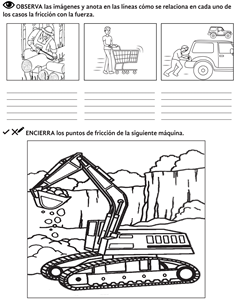 Realizaran la actividad sugerida. (Anexo 04 del material de apoyo)Realizaran la actividad sugerida. (Anexo 04 del material de apoyo)DÍA 2ACTIVIDADES PARA TRABAJAR EN PRESENCIAL Y A DISTANCIAACTIVIDADES PARA TRABAJAR EN PRESENCIAL Y A DISTANCIAACTIVIDADES PARA TRABAJAR EN PRESENCIAL Y A DISTANCIAACTIVIDADES PARA TRABAJAR EN PRESENCIAL Y A DISTANCIAACTIVIDADES PARA TRABAJAR EN PRESENCIAL Y A DISTANCIADÍA 2INICIO:INICIO:Observaran algunos videos donde se explica la existencia de materiales opacos, transparentes y traslucidos; así como la reflexión y fracción de la luz. Disponible en los enlaces:https://youtu.be/vvi-PCDoTR0 https://youtu.be/khCrgi80IPU https://youtu.be/bhoNRJsw34AObservaran algunos videos donde se explica la existencia de materiales opacos, transparentes y traslucidos; así como la reflexión y fracción de la luz. Disponible en los enlaces:https://youtu.be/vvi-PCDoTR0 https://youtu.be/khCrgi80IPU https://youtu.be/bhoNRJsw34AObservaran algunos videos donde se explica la existencia de materiales opacos, transparentes y traslucidos; así como la reflexión y fracción de la luz. Disponible en los enlaces:https://youtu.be/vvi-PCDoTR0 https://youtu.be/khCrgi80IPU https://youtu.be/bhoNRJsw34ADÍA 2DESARROLLO:DESARROLLO:Comentaran los fenómenos de reflexión y refracción de la luz, así como las características de los tipos de materiales conforme su capacidad para ser atravesados por la luz: cuáles son opacos, si son transparentes o bien traslucidos.Comentaran los fenómenos de reflexión y refracción de la luz, así como las características de los tipos de materiales conforme su capacidad para ser atravesados por la luz: cuáles son opacos, si son transparentes o bien traslucidos.Comentaran los fenómenos de reflexión y refracción de la luz, así como las características de los tipos de materiales conforme su capacidad para ser atravesados por la luz: cuáles son opacos, si son transparentes o bien traslucidos.DÍA 2CIERRE:CIERRE:Realizaran la actividad sugerida. (Anexo 05 del material de apoyo)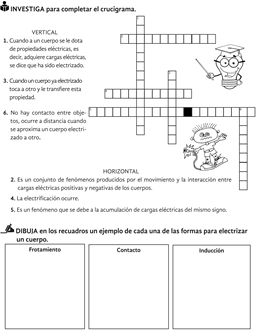 Realizaran la actividad sugerida. (Anexo 05 del material de apoyo)Realizaran la actividad sugerida. (Anexo 05 del material de apoyo)RECURSOS DIDÁCTICOS Y REFERENCIASRECURSOS DIDÁCTICOS Y REFERENCIASRECURSOS DIDÁCTICOS Y REFERENCIASRECURSOS DIDÁCTICOS Y REFERENCIASRECURSOS DIDÁCTICOS Y REFERENCIASEVALUACIÓN Y EVIDENCIASLibro de Ciencias Naturales Cuarto grado, páginas 101 a la 109.Cuaderno.Enlaces sugeridos.Libro de Ciencias Naturales Cuarto grado, páginas 101 a la 109.Cuaderno.Enlaces sugeridos.Libro de Ciencias Naturales Cuarto grado, páginas 101 a la 109.Cuaderno.Enlaces sugeridos.Libro de Ciencias Naturales Cuarto grado, páginas 101 a la 109.Cuaderno.Enlaces sugeridos.Libro de Ciencias Naturales Cuarto grado, páginas 101 a la 109.Cuaderno.Enlaces sugeridos.OBSERVACIONES Y ADECUACIONESOBSERVACIONES Y ADECUACIONESOBSERVACIONES Y ADECUACIONESOBSERVACIONES Y ADECUACIONESOBSERVACIONES Y ADECUACIONESOBSERVACIONES Y ADECUACIONESBLOQUEBLOQUE4	Características económicas de México.4	Características económicas de México.4	Características económicas de México.4	Características económicas de México.EJE TEMÁTICOEJE TEMÁTICOComponentes económicos.Componentes económicos.Componentes económicos.Componentes económicos.LECCIÓNLECCIÓN3. Comercio y turismo.3. Comercio y turismo.3. Comercio y turismo.3. Comercio y turismo.APRENDIZAJES ESPERADOSAPRENDIZAJES ESPERADOSAPRENDIZAJES ESPERADOSAPRENDIZAJES ESPERADOSCONTENIDOSCONTENIDOSReconoce la importancia del comercio, el turismo y la distribución de las principales redes carreteras, férreas, marítimas y aéreas en México.Reconoce la importancia del comercio, el turismo y la distribución de las principales redes carreteras, férreas, marítimas y aéreas en México.Reconoce la importancia del comercio, el turismo y la distribución de las principales redes carreteras, férreas, marítimas y aéreas en México.Reconoce la importancia del comercio, el turismo y la distribución de las principales redes carreteras, férreas, marítimas y aéreas en México.Importancia del comercio y el turismo en la economía nacional.Distribución de redes carreteras, férreas, marítimas y aéreas que comunican ciudades, puertos, aeropuertos y lugares turísticos en México.Importancia del comercio y el turismo en la economía nacional.Distribución de redes carreteras, férreas, marítimas y aéreas que comunican ciudades, puertos, aeropuertos y lugares turísticos en México.DÍA 1ACTIVIDADES PRESENCIALACTIVIDADES PRESENCIALACTIVIDADES PRESENCIALACTIVIDADES PRESENCIALACTIVIDADES PRESENCIALDÍA 1INICIO:INICIO:Responderán en el cuaderno: ¿Qué actividades económicas hemos analizado en sesiones anteriores?¿En qué consisten?¿Cuáles otras actividades económicas conocen aparte de la agricultura, ganadería y minería?Leerán la carta que manda Jazmín a Donají de la página 132 del libro de Geografía, acerca de los lugares y atractivos turísticos que tiene su estado (Baja California Sur).Responderán en el cuaderno: ¿Qué actividades económicas hemos analizado en sesiones anteriores?¿En qué consisten?¿Cuáles otras actividades económicas conocen aparte de la agricultura, ganadería y minería?Leerán la carta que manda Jazmín a Donají de la página 132 del libro de Geografía, acerca de los lugares y atractivos turísticos que tiene su estado (Baja California Sur).Responderán en el cuaderno: ¿Qué actividades económicas hemos analizado en sesiones anteriores?¿En qué consisten?¿Cuáles otras actividades económicas conocen aparte de la agricultura, ganadería y minería?Leerán la carta que manda Jazmín a Donají de la página 132 del libro de Geografía, acerca de los lugares y atractivos turísticos que tiene su estado (Baja California Sur).DÍA 1DESARROLLO:DESARROLLO:Realizaran la actividad de las páginas 133 y 134 del libro de Geografía, en donde leen una leyenda de Baja California Sur titulada “El tesoro del Pichilingue” y responderán en el cuaderno preguntas sobre las actividades económicas que ahí se describen.Realizaran la actividad de las páginas 133 y 134 del libro de Geografía, en donde leen una leyenda de Baja California Sur titulada “El tesoro del Pichilingue” y responderán en el cuaderno preguntas sobre las actividades económicas que ahí se describen.Realizaran la actividad de las páginas 133 y 134 del libro de Geografía, en donde leen una leyenda de Baja California Sur titulada “El tesoro del Pichilingue” y responderán en el cuaderno preguntas sobre las actividades económicas que ahí se describen.DÍA 1CIERRE:CIERRE:Leerán la información de las páginas 135 y 137 del libro de Geografía acerca del comercio y el turismo considerados como servicios y explicare que ambas son actividades económicas.Leerán la información de las páginas 135 y 137 del libro de Geografía acerca del comercio y el turismo considerados como servicios y explicare que ambas son actividades económicas.Leerán la información de las páginas 135 y 137 del libro de Geografía acerca del comercio y el turismo considerados como servicios y explicare que ambas son actividades económicas.RECURSOS DIDÁCTICOS Y REFERENCIASRECURSOS DIDÁCTICOS Y REFERENCIASRECURSOS DIDÁCTICOS Y REFERENCIASRECURSOS DIDÁCTICOS Y REFERENCIASRECURSOS DIDÁCTICOS Y REFERENCIASEVALUACIÓN Y EVIDENCIASLibro de texto de Geografía Cuarto grado, páginas 132 a la 137.Cuaderno.Libro de texto de Geografía Cuarto grado, páginas 132 a la 137.Cuaderno.Libro de texto de Geografía Cuarto grado, páginas 132 a la 137.Cuaderno.Libro de texto de Geografía Cuarto grado, páginas 132 a la 137.Cuaderno.Libro de texto de Geografía Cuarto grado, páginas 132 a la 137.Cuaderno.Preguntas del libro contestadas en el cuaderno.OBSERVACIONES Y ADECUACIONESOBSERVACIONES Y ADECUACIONESOBSERVACIONES Y ADECUACIONESOBSERVACIONES Y ADECUACIONESOBSERVACIONES Y ADECUACIONESOBSERVACIONES Y ADECUACIONESBLOQUEBLOQUE4	La formación de una nueva sociedad: El Virreinato de la Nueva España.4	La formación de una nueva sociedad: El Virreinato de la Nueva España.4	La formación de una nueva sociedad: El Virreinato de la Nueva España.4	La formación de una nueva sociedad: El Virreinato de la Nueva España.TEMATEMALas actividades económicas: Agricultura, minería, ganadería y comercio.Las actividades económicas: Agricultura, minería, ganadería y comercio.Las actividades económicas: Agricultura, minería, ganadería y comercio.Las actividades económicas: Agricultura, minería, ganadería y comercio.APRENDIZAJES ESPERADOSAPRENDIZAJES ESPERADOSAPRENDIZAJES ESPERADOSAPRENDIZAJES ESPERADOSCONTENIDOSCONTENIDOSSeñala la importancia de las nuevas actividades económicas y los cambios que provocaron en el paisaje.Señala la importancia de las nuevas actividades económicas y los cambios que provocaron en el paisaje.Señala la importancia de las nuevas actividades económicas y los cambios que provocaron en el paisaje.Señala la importancia de las nuevas actividades económicas y los cambios que provocaron en el paisaje.TEMAS PARA COMPRENDER EL PERIODO.Las actividades económicas: Agricultura, minería, ganadería y comercio.TEMAS PARA COMPRENDER EL PERIODO.Las actividades económicas: Agricultura, minería, ganadería y comercio.DÍA 1ACTIVIDADES PRESENCIALACTIVIDADES PRESENCIALACTIVIDADES PRESENCIALACTIVIDADES PRESENCIALACTIVIDADES PRESENCIALDÍA 1INICIO:INICIO:Leerán página 126 del libro de Historia, en donde se explica sobre la práctica de la agricultura durante el virreinato. Observaran el cuadro “Plantas y animales introducidos en América por los españoles” en la página 127 del libro de Historia y analizaran qué productos conocen o siguen usando.Leerán página 126 del libro de Historia, en donde se explica sobre la práctica de la agricultura durante el virreinato. Observaran el cuadro “Plantas y animales introducidos en América por los españoles” en la página 127 del libro de Historia y analizaran qué productos conocen o siguen usando.Leerán página 126 del libro de Historia, en donde se explica sobre la práctica de la agricultura durante el virreinato. Observaran el cuadro “Plantas y animales introducidos en América por los españoles” en la página 127 del libro de Historia y analizaran qué productos conocen o siguen usando.DÍA 1DESARROLLO:DESARROLLO:Leerán las páginas 128 a la 134 del libro de Historia, acerca de las actividades económicas durante el virreinato: minería, ganadería y comercio.Leerán las páginas 128 a la 134 del libro de Historia, acerca de las actividades económicas durante el virreinato: minería, ganadería y comercio.Leerán las páginas 128 a la 134 del libro de Historia, acerca de las actividades económicas durante el virreinato: minería, ganadería y comercio.DÍA 1CIERRE:CIERRE:Copiaran en el cuaderno el diagrama en forma de flecha que aparece en la página 135 del libro de Historia, en donde:Responderán a la pregunta: ¿por qué la Nueva España tuvo un intenso crecimiento económico?Escribirán sobre las líneas dos características de cada actividad económica que favorecieron el crecimiento económico de Nueva España.Copiaran en el cuaderno el diagrama en forma de flecha que aparece en la página 135 del libro de Historia, en donde:Responderán a la pregunta: ¿por qué la Nueva España tuvo un intenso crecimiento económico?Escribirán sobre las líneas dos características de cada actividad económica que favorecieron el crecimiento económico de Nueva España.Copiaran en el cuaderno el diagrama en forma de flecha que aparece en la página 135 del libro de Historia, en donde:Responderán a la pregunta: ¿por qué la Nueva España tuvo un intenso crecimiento económico?Escribirán sobre las líneas dos características de cada actividad económica que favorecieron el crecimiento económico de Nueva España.RECURSOS DIDÁCTICOS Y REFERENCIASRECURSOS DIDÁCTICOS Y REFERENCIASRECURSOS DIDÁCTICOS Y REFERENCIASRECURSOS DIDÁCTICOS Y REFERENCIASRECURSOS DIDÁCTICOS Y REFERENCIASEVALUACIÓN Y EVIDENCIASLibro de texto Historia Cuarto grado, páginas 126 a la 135.  Cuaderno.Libro de texto Historia Cuarto grado, páginas 126 a la 135.  Cuaderno.Libro de texto Historia Cuarto grado, páginas 126 a la 135.  Cuaderno.Libro de texto Historia Cuarto grado, páginas 126 a la 135.  Cuaderno.Libro de texto Historia Cuarto grado, páginas 126 a la 135.  Cuaderno.Diagrama sobre las causas del crecimiento económico de Nueva España.OBSERVACIONES Y ADECUACIONESOBSERVACIONES Y ADECUACIONESOBSERVACIONES Y ADECUACIONESOBSERVACIONES Y ADECUACIONESOBSERVACIONES Y ADECUACIONESOBSERVACIONES Y ADECUACIONESEJEEJEInterculturalidad y convivencia pacífica, inclusiva y con igualdadInterculturalidad y convivencia pacífica, inclusiva y con igualdadInterculturalidad y convivencia pacífica, inclusiva y con igualdadInterculturalidad y convivencia pacífica, inclusiva y con igualdadInterculturalidad y convivencia pacífica, inclusiva y con igualdadBLOQUEBLOQUE2	4. Identifico mis emociones para aprender a resolver conflictos.2	4. Identifico mis emociones para aprender a resolver conflictos.SESIÓNSESIÓN1,2 y 3           ¿Qué emociones experimento al enfrentar un conflicto? Mis emociones pueden solucionar o agravar un conflicto. Parar antes de actuar.Transformar positivamente un conflicto.    Identificar nuestras emociones para encontrar soluciones pacíficas.APRENDIZAJES ESPERADOSAPRENDIZAJES ESPERADOSAPRENDIZAJES ESPERADOSAPRENDIZAJES ESPERADOSAPRENDIZAJES ESPERADOSAPRENDIZAJES ESPERADOSAPRENDIZAJES ESPERADOSExpresa sus emociones asertivamente en situaciones de conflicto y evita que éste escale a otras personas, transformándolo en una oportunidad para construir relaciones interpersonales pacíficas.Expresa sus emociones asertivamente en situaciones de conflicto y evita que éste escale a otras personas, transformándolo en una oportunidad para construir relaciones interpersonales pacíficas.Expresa sus emociones asertivamente en situaciones de conflicto y evita que éste escale a otras personas, transformándolo en una oportunidad para construir relaciones interpersonales pacíficas.Expresa sus emociones asertivamente en situaciones de conflicto y evita que éste escale a otras personas, transformándolo en una oportunidad para construir relaciones interpersonales pacíficas.Expresa sus emociones asertivamente en situaciones de conflicto y evita que éste escale a otras personas, transformándolo en una oportunidad para construir relaciones interpersonales pacíficas.Expresa sus emociones asertivamente en situaciones de conflicto y evita que éste escale a otras personas, transformándolo en una oportunidad para construir relaciones interpersonales pacíficas.Expresa sus emociones asertivamente en situaciones de conflicto y evita que éste escale a otras personas, transformándolo en una oportunidad para construir relaciones interpersonales pacíficas.DÍA 1ACTIVIDADES PRESENCIALACTIVIDADES PRESENCIALACTIVIDADES PRESENCIALACTIVIDADES PRESENCIALACTIVIDADES PRESENCIALACTIVIDADES PRESENCIALDÍA 1INICIO:INICIO:Observaran dos videos que hablan acerca de la importancia de expresar asertivamente las emociones para solucionar pacíficamente los conflictos: “El conflicto para niños / ¿Cómo resolver conflictos en la escuela? / @JuegamigosTv” en: https://youtu.be/VL-AySM21kY    “Resolver tus conflictos”, disponible en: https://youtu.be/8iTHWYwluSwObservaran dos videos que hablan acerca de la importancia de expresar asertivamente las emociones para solucionar pacíficamente los conflictos: “El conflicto para niños / ¿Cómo resolver conflictos en la escuela? / @JuegamigosTv” en: https://youtu.be/VL-AySM21kY    “Resolver tus conflictos”, disponible en: https://youtu.be/8iTHWYwluSwObservaran dos videos que hablan acerca de la importancia de expresar asertivamente las emociones para solucionar pacíficamente los conflictos: “El conflicto para niños / ¿Cómo resolver conflictos en la escuela? / @JuegamigosTv” en: https://youtu.be/VL-AySM21kY    “Resolver tus conflictos”, disponible en: https://youtu.be/8iTHWYwluSwObservaran dos videos que hablan acerca de la importancia de expresar asertivamente las emociones para solucionar pacíficamente los conflictos: “El conflicto para niños / ¿Cómo resolver conflictos en la escuela? / @JuegamigosTv” en: https://youtu.be/VL-AySM21kY    “Resolver tus conflictos”, disponible en: https://youtu.be/8iTHWYwluSwDÍA 1DESARROLLO:DESARROLLO:Escribirán en su cuaderno una breve reflexión acerca de cómo identificar y regular las emociones para resolver los conflictos de manera pacífica.Escribirán en su cuaderno una breve reflexión acerca de cómo identificar y regular las emociones para resolver los conflictos de manera pacífica.Escribirán en su cuaderno una breve reflexión acerca de cómo identificar y regular las emociones para resolver los conflictos de manera pacífica.Escribirán en su cuaderno una breve reflexión acerca de cómo identificar y regular las emociones para resolver los conflictos de manera pacífica.DÍA 1CIERRE:CIERRE:Realizaran la actividad sugerida. (Anexo 06 del material de apoyo)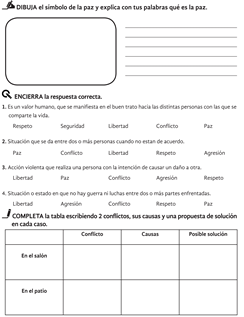 Realizaran la actividad sugerida. (Anexo 06 del material de apoyo)Realizaran la actividad sugerida. (Anexo 06 del material de apoyo)Realizaran la actividad sugerida. (Anexo 06 del material de apoyo)RECURSOS DIDÁCTICOS Y REFERENCIASRECURSOS DIDÁCTICOS Y REFERENCIASRECURSOS DIDÁCTICOS Y REFERENCIASRECURSOS DIDÁCTICOS Y REFERENCIASRECURSOS DIDÁCTICOS Y REFERENCIASEVALUACIÓN Y EVIDENCIASEVALUACIÓN Y EVIDENCIASLibro de Formación Cívica y Ética, páginas 82 a la 89. Enlaces sugeridos. Cuaderno. Libro de Formación Cívica y Ética, páginas 82 a la 89. Enlaces sugeridos. Cuaderno. Libro de Formación Cívica y Ética, páginas 82 a la 89. Enlaces sugeridos. Cuaderno. Libro de Formación Cívica y Ética, páginas 82 a la 89. Enlaces sugeridos. Cuaderno. Libro de Formación Cívica y Ética, páginas 82 a la 89. Enlaces sugeridos. Cuaderno. Actividad en el cuaderno de reflexión.Actividad en el cuaderno de reflexión.OBSERVACIONES Y ADECUACIONESOBSERVACIONES Y ADECUACIONESOBSERVACIONES Y ADECUACIONESOBSERVACIONES Y ADECUACIONESOBSERVACIONES Y ADECUACIONESOBSERVACIONES Y ADECUACIONESOBSERVACIONES Y ADECUACIONESDIMENSIÓNDIMENSIÓNDIMENSIÓNHABILIDAD ASOCIADAHABILIDAD ASOCIADAINDICADORES DE LOGROEmpatíaEmpatíaEmpatíaSensibilidad hacia personas y grupos que sufren exclusión o discriminación.Sensibilidad hacia personas y grupos que sufren exclusión o discriminación.Analiza la existencia de los estereotipos y prejuicios, propios y ajenos asociados características de la diversidad humana y sociocultural.DÍA 1ACTIVIDADES PRESENCIALACTIVIDADES PRESENCIALACTIVIDADES PRESENCIALACTIVIDADES PRESENCIALACTIVIDADES PRESENCIALDÍA 1INICIO:Sentarse en la posición cuerpo de montaña durante un minuto (cabeza erguida, espalda derecha, cuerpo relajado, manos sobre los muslos, ojos cerrados suavemente).Observaran el siguiente video donde se explica qué es la discriminación y las situaciones en las que se suele excluir o discriminar a personas o grupos vulnerables. Disponible en: https://youtu.be/qAROFOqVPpY  Sentarse en la posición cuerpo de montaña durante un minuto (cabeza erguida, espalda derecha, cuerpo relajado, manos sobre los muslos, ojos cerrados suavemente).Observaran el siguiente video donde se explica qué es la discriminación y las situaciones en las que se suele excluir o discriminar a personas o grupos vulnerables. Disponible en: https://youtu.be/qAROFOqVPpY  Sentarse en la posición cuerpo de montaña durante un minuto (cabeza erguida, espalda derecha, cuerpo relajado, manos sobre los muslos, ojos cerrados suavemente).Observaran el siguiente video donde se explica qué es la discriminación y las situaciones en las que se suele excluir o discriminar a personas o grupos vulnerables. Disponible en: https://youtu.be/qAROFOqVPpY  Sentarse en la posición cuerpo de montaña durante un minuto (cabeza erguida, espalda derecha, cuerpo relajado, manos sobre los muslos, ojos cerrados suavemente).Observaran el siguiente video donde se explica qué es la discriminación y las situaciones en las que se suele excluir o discriminar a personas o grupos vulnerables. Disponible en: https://youtu.be/qAROFOqVPpY  DÍA 1DESARROLLO:Reflexionaran sobre los motivos erróneos por los cuales las personas o ciertos grupos suelen sufrir discriminación y propondrán acciones para combatir cada una de estas causas; así como sus consecuencias.Reflexionaran sobre los motivos erróneos por los cuales las personas o ciertos grupos suelen sufrir discriminación y propondrán acciones para combatir cada una de estas causas; así como sus consecuencias.Reflexionaran sobre los motivos erróneos por los cuales las personas o ciertos grupos suelen sufrir discriminación y propondrán acciones para combatir cada una de estas causas; así como sus consecuencias.Reflexionaran sobre los motivos erróneos por los cuales las personas o ciertos grupos suelen sufrir discriminación y propondrán acciones para combatir cada una de estas causas; así como sus consecuencias.DÍA 1CIERRE:Elaboraran por equipos un cartel o folleto, donde se promueva la sensibilidad hacia personas o grupos que sufren discriminación y exclusión.  Elaboraran por equipos un cartel o folleto, donde se promueva la sensibilidad hacia personas o grupos que sufren discriminación y exclusión.  Elaboraran por equipos un cartel o folleto, donde se promueva la sensibilidad hacia personas o grupos que sufren discriminación y exclusión.  Elaboraran por equipos un cartel o folleto, donde se promueva la sensibilidad hacia personas o grupos que sufren discriminación y exclusión.  RECURSOS DIDÁCTICOS Y REFERENCIASRECURSOS DIDÁCTICOS Y REFERENCIASRECURSOS DIDÁCTICOS Y REFERENCIASRECURSOS DIDÁCTICOS Y REFERENCIASEVALUACIÓN Y EVIDENCIASEVALUACIÓN Y EVIDENCIASEnlace sugerido.Hojas Blancas o cartulina, plumones, colores, etc.Enlace sugerido.Hojas Blancas o cartulina, plumones, colores, etc.Enlace sugerido.Hojas Blancas o cartulina, plumones, colores, etc.Enlace sugerido.Hojas Blancas o cartulina, plumones, colores, etc.Cartel o folleto de sensibilización hacia la no discriminación y exclusión de personas  o grupos vulnerables.Cartel o folleto de sensibilización hacia la no discriminación y exclusión de personas  o grupos vulnerables.OBSERVACIONES Y ADECUACIONESOBSERVACIONES Y ADECUACIONESOBSERVACIONES Y ADECUACIONESOBSERVACIONES Y ADECUACIONESOBSERVACIONES Y ADECUACIONESOBSERVACIONES Y ADECUACIONESEJEEJEEJETEMATEMAAPRENDIZAJES ESPERADOSElementos básicos de las artesElementos básicos de las artesElementos básicos de las artesForma-colorForma-colorPractica la combinación de colores cálidos y fríos y los asocia con estados de ánimo.DÍA 1ACTIVIDADES PRESENCIALACTIVIDADES PRESENCIALACTIVIDADES PRESENCIALACTIVIDADES PRESENCIALACTIVIDADES PRESENCIALDÍA 1INICIO:Observaran un video sobre los colores cálidos y fríos, que se encuentra en el siguiente link:https://youtu.be/ZxcmD5m1E0s  Tomaran nota en su cuaderno acerca de las ideas principales expuestas en el video acerca de los colores cálidos y fríos, como su asociación con la sensación de temperatura que producen y con la psicología del calor, referente a los estados de ánimo que generan.Observaran un video sobre los colores cálidos y fríos, que se encuentra en el siguiente link:https://youtu.be/ZxcmD5m1E0s  Tomaran nota en su cuaderno acerca de las ideas principales expuestas en el video acerca de los colores cálidos y fríos, como su asociación con la sensación de temperatura que producen y con la psicología del calor, referente a los estados de ánimo que generan.Observaran un video sobre los colores cálidos y fríos, que se encuentra en el siguiente link:https://youtu.be/ZxcmD5m1E0s  Tomaran nota en su cuaderno acerca de las ideas principales expuestas en el video acerca de los colores cálidos y fríos, como su asociación con la sensación de temperatura que producen y con la psicología del calor, referente a los estados de ánimo que generan.Observaran un video sobre los colores cálidos y fríos, que se encuentra en el siguiente link:https://youtu.be/ZxcmD5m1E0s  Tomaran nota en su cuaderno acerca de las ideas principales expuestas en el video acerca de los colores cálidos y fríos, como su asociación con la sensación de temperatura que producen y con la psicología del calor, referente a los estados de ánimo que generan.DÍA 1DESARROLLO:Harán una tabla a dos columnas como la siguiente en su cuaderno y completarla:Comentaran y explicaran lo que les trasmite los ejemplos de lugares, objetos o estados de ánimo asociados a los colores cálidos y fríos, que registraron en su tabla.Harán una tabla a dos columnas como la siguiente en su cuaderno y completarla:Comentaran y explicaran lo que les trasmite los ejemplos de lugares, objetos o estados de ánimo asociados a los colores cálidos y fríos, que registraron en su tabla.Harán una tabla a dos columnas como la siguiente en su cuaderno y completarla:Comentaran y explicaran lo que les trasmite los ejemplos de lugares, objetos o estados de ánimo asociados a los colores cálidos y fríos, que registraron en su tabla.Harán una tabla a dos columnas como la siguiente en su cuaderno y completarla:Comentaran y explicaran lo que les trasmite los ejemplos de lugares, objetos o estados de ánimo asociados a los colores cálidos y fríos, que registraron en su tabla.DÍA 1CIERRE:Realizaran un dibujo que incluya la combinación de colores cálidos y fríos, pueden inspirarse en el ejemplo del siguiente video: https://youtu.be/RU_gg51B64E   Realizaran un dibujo que incluya la combinación de colores cálidos y fríos, pueden inspirarse en el ejemplo del siguiente video: https://youtu.be/RU_gg51B64E   Realizaran un dibujo que incluya la combinación de colores cálidos y fríos, pueden inspirarse en el ejemplo del siguiente video: https://youtu.be/RU_gg51B64E   Realizaran un dibujo que incluya la combinación de colores cálidos y fríos, pueden inspirarse en el ejemplo del siguiente video: https://youtu.be/RU_gg51B64E   RECURSOS DIDÁCTICOS Y REFERENCIASRECURSOS DIDÁCTICOS Y REFERENCIASRECURSOS DIDÁCTICOS Y REFERENCIASRECURSOS DIDÁCTICOS Y REFERENCIASEVALUACIÓN Y EVIDENCIASEVALUACIÓN Y EVIDENCIASEnlaces sugeridos. Cuaderno.Hojas blancas. Colores o plumones.Enlaces sugeridos. Cuaderno.Hojas blancas. Colores o plumones.Enlaces sugeridos. Cuaderno.Hojas blancas. Colores o plumones.Enlaces sugeridos. Cuaderno.Hojas blancas. Colores o plumones.Círculo cromático. Tabla que expresa la relación de emociones y cosas asociadas a los colores cálidos y fríos.Círculo cromático. Tabla que expresa la relación de emociones y cosas asociadas a los colores cálidos y fríos.OBSERVACIONES Y ADECUACIONESOBSERVACIONES Y ADECUACIONESOBSERVACIONES Y ADECUACIONESOBSERVACIONES Y ADECUACIONESOBSERVACIONES Y ADECUACIONESOBSERVACIONES Y ADECUACIONES